Pre-Assignment Planning e-RecordPAPeRTOPIC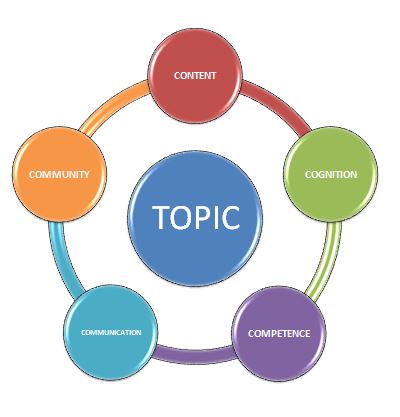 COGNITIONCOMPETENCECOMMUNICATIONCOMMUNITYCONTENT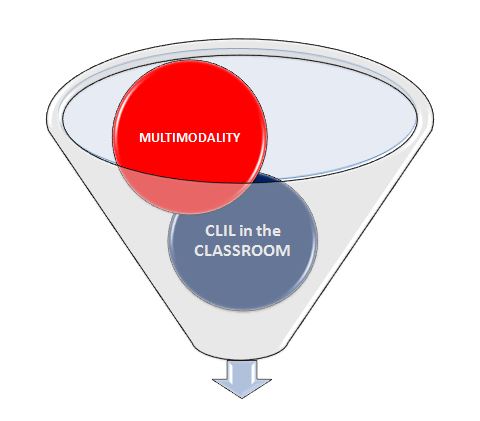                                                                            ADD TO PLANNINGMULTIMODALITYCLIL in the CLASSROOM ScaffoldingInteractionEvaluation